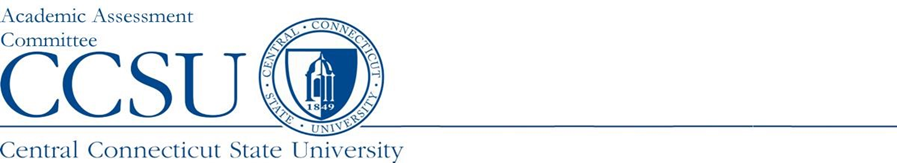 PROGRAM SUMMARY REPORT for NEW PROGRAMSDepartment:    Report Type:  NEW PROGRAM REPORT for AY21-22Program Name and Level:     Starting Year of New Program:  Report Preparer:     Date Report Submitted:  Program Assessment QuestionResponseURL: Provide the URL where the Learning Outcomes (LO) can be viewed. Assessment Instruments: Please list the source(s) of the data/evidence, other than GPA, that is/are used to assess the stated outcomes? (e.g., capstone course, portfolio review and scoring rubric, licensure examination, etc.)Interpretation: Who interprets the evidence? (e.g., faculty, Admin. assistant, etc.).Changes: What changes have been or will be made based on previous year results or experiences?